ΔΟΜΗ ΕΝΗΜΕΡΩΣΗΣ ΑΝΕΡΓΩΝ ΚΑΙ ΕΠΙΧΕΙΡΗΣΕΩΝ ΙΟΝΙΩΝ ΝΗΣΩΝ16/10/2017 ΕΩΣ 22/10/2017Η Δομή Ενημέρωσης Ανέργων και  Επιχειρήσεων της Equal Society παρουσιάζει της ευκαιρίες απασχόλησης και κατάρτισης γι’ αυτήν την εβδομάδα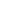 Αναλυτικά ο πίνακας των διαθέσιμων πεδίων απασχόλησης συνοδευόμενος από τα απαραίτητα στοιχεία επικοινωνίας συνοψίζονται παρακάτω :Για περισσότερες πληροφορίες μπορείτε να απευθυνθείτε στο γραφείο του Μη Κυβερνητικού Οργανισμού EQUAL SOCIETY που βρίσκεται στην Κεντρική Πλατεία της Λευκάδας, στην οδό: Γουλιέλμου Δαίρπφελδ και Δημ. Βερροιώτη (είσοδος από Βούλη Βρεττού),  1ος όροφος,  τηλέφωνο επικοινωνίας: 26450 22578. Email: equallefkada@gmail.com . Κάθε εβδομάδα η Δομή Ενημέρωσης Ανέργων και Επιχειρήσεων βρίσκεται αναρτημένη και στο blog του Οργανισμού http://equalsociety.wordpress.com . Επίσης ενημερωθείτε για τις δράσεις της EqualSociety στην ιστοσελίδα www.equalsociety.gr και στη σελίδα της στο Facebookhttps://www.facebook.com/equalsociety1ΛΕΥΚΑΔΑΛΕΥΚΑΔΑΛΕΥΚΑΔΑΛΕΥΚΑΔΑΛΕΥΚΑΔΑΠΡΟΓΡΑΜΜΑ ΕΚΜΑΘΗΣΗΣ ΗΛΕΚΤΡΟΝΙΚΩΝ ΥΠΟΛΟΓΙΣΤΩΝ“E-GNOSIS”Πιστοποίηση αναγνωρισμένη από το AΣΕΠ και τον ιδιωτικό τομέα. Ελάχιστη οικονομική επιβάρυνση το κόστος του εκπαιδευτικού υλικού και των εξετάσεων.EQUALSOCIETYΤηλ. Επικοινωνίας:                   26450 22578Ώρες επικοινωνίας:Καθημερινά 9.00πμ – 14.00μμhttp://spoudazo.equalsociety.gr               ΣΕΦΑπαραίτητα προσόντα:Γνώστης Ιταλικής και Ελληνικής κουζίναςΑπαραίτητες συστάσειςΤηλ. Επικοινωνίας:26450 253356974900116Εστιατόριο στην πόλη της Λευκάδας.   ΟΙΚΙΑΚΗ ΒΟΗΘΟΣΜόνιμη απασχόλησηΤηλ. Επικοινωνίας:6976039218Κατοικία στην πόλη της Λευκάδας.ΥΠΑΛΛΗΛΟΣΜόνιμη απασχόλησηΤηλ. Επικοινωνίας:6937348600Πρατήριο υγρών καυσίμων στην πόλη της Λευκάδας.ΜΗΧΑΝΙΚΟΣ ΑΥΤΟΚΙΝΗΤΩΝΜόνιμη απασχόλησηΑπαραίτητα προσόντα:ΠροϋπηρεσίαΤηλ. Επικοινωνίας:6981353980Συνεργείο αυτοκινήτων στην πόλη της Λευκάδας.ΒΟΗΘΟΣ ΚΟΥΖΙΝΑΣ(ΓΥΝΑΙΚΑ)Μόνιμη απασχόλησηΤηλ. Επικοινωνίας:6937051956Παραλιακό εστιατόριο στην πόλη της Λευκάδας.ΚΑΘΑΡΙΣΤΡΙΑΜόνιμη απασχόλησηΤηλ. Επικοινωνίας:6944585911Ενοικιαζόμενα διαμερίσματα στην πόλη της Λευκάδας.ΒΟΗΘΟΣ ΛΟΓΙΣΤΗΜόνιμη απασχόλησηΤηλ. Επικοινωνίας:26450 252106944427624Αποστολή βιογραφικού στοbergspy@otenet.grΕμπορική επιχείρηση  στην πόλη της Λευκάδας.ΓΡΑΦΙΣΤΡΙΑΜόνιμη απασχόλησηΑπαραίτητα προσόντα:Adobe Illustrator Photoshop-CorelΓνώση αγγλικώνΤηλ. Επικοινωνίας:26450 26250Αποστολή βιογραφικού στοlefkadadesigner@gmail.comΕπιγραφές “ Color Graphics ”  στην πόλη της Λευκάδας.ΣΕΡΒΙΤΟΡΑΜόνιμη απασχόλησηΑπαραίτητα προσόντα:Γνώση μπουφέΤηλ. Επικοινωνίας:6931236174Καφετέρια  στην περιοχή της Λευκάδας.ΥΠΑΛΛΗΛΟΣ(ΚΟΠΕΛΑ)Μόνιμη απασχόλησηΤηλ. Επικοινωνίας:6937268757Κομμωτήριο στο Νυδρί Λευκάδας.ΜΑΓΕΙΡΙΣΣΑ/ΛΑΝΤΖΙΕΡΑΜόνιμη απασχόλησηΑπαραίτητα προσόντα:Ηλικία ως 50 ετώνΤηλ. Επικοινωνίας:6976039218Ξενοδοχείο στην πόλη της Λευκάδας.